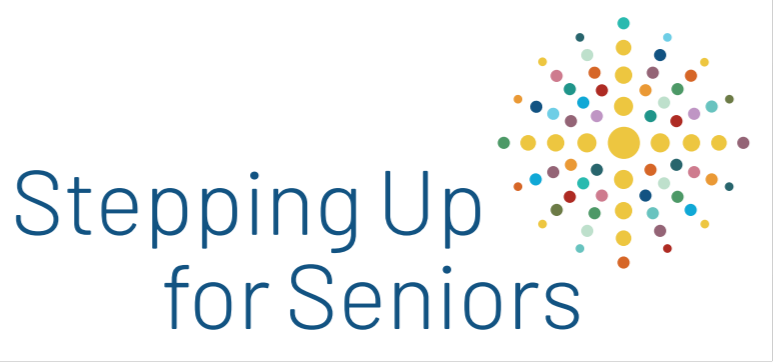 Meet Roberta 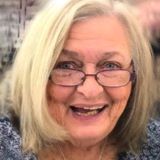 Roberta Ezratty, 82, is not new to overcoming hurdles. She devotes over 5000 hours of her time as a volunteer with Stepping Up for Seniors. Roberta offers counseling and financial assistance as a Stepping Up for Seniors volunteer.  Seniors come to Roberta with a catastrophic medical event  that has turned into a financial crisis. These seniors many have Medicare, yet exceed the required income for Arizona Health Care Cost Containment System.  Many are underinsured due to limited finances. The thought of an out of pocket expense for a medical co-pay is inconceivable. When I first met Roberta, I was impressed by her enthusiasm toward the power of human potential. Roberta’s commitment to change and community empowerment offers hope for people of all age groups - but most importantly among the seniors that she honors and serves.When Roberta looks at seniors she sees greatness and dignity. Many seniors come to Roberta seeking answers. She provides counseling, referrals, and resources. Seniors leave her office with a plan of action to sustain a productive life. At the age of 10,  Roberta made the commitment to help people out of their distress. This commitment continues throughout her life. During Roberta’s years as a volunteer SHIP Counselor and Volunteer Counselor with Stepping Up For Seniors, she conducted face to face meeting with 2000+ seniors. These face to face meetings produced huge results. Many seniors received resources and services to overcome a catastrophic medical event that turned into a financial crisis. Many seniors who received assistance “played it  forward” by helping at least one other senior overcome a catastrophic medical event that turned into a financial crisis.Roberta believes that knowledge is priceless and the courage to act on knowledge stimulates and grows human potential. Roberta empowers seniors with the knowledge and confidence to take personal action toward overcoming financial hurtles. The gift of empowerment invigorates seniors to receive the health and wellness that they deserve. Join Stepping Up for Seniors in honoring Roberta’s commitment to serving seniors. For Them   For Us   For You Jolene LeFlore Executive Director Stepping Up for Seniors 